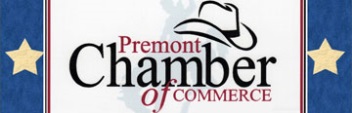 Premont
Chamber of CommerceMembership ApplicationPlease complete the form and return with your payment to
Premont Chamber of Commerce – P.O. Box 533 – Premont, TX 78375-0533Category/Organization Name      Contact Name      Address      					City, State, Zip      County      					Email      Phone      						Fax      Facebook      					Website      I give permission to use my Company/Organization name, address, and phone for advertising purposes by PCC. Initial Here      I give permission to use pictures of my Company/Organization for PCC official website and Facebook page. Initial Here      Please check membership type:  Business Investment $50      Individual $15       Non-Profit Organization $25____________________________________________________________________
I   would be interested in being active on a committee.
(Please check committee preference) Membership     Community/Education    Civics/Economic Development Communications/Technology   History/Tourism    Ranching/Farming Special EventsFor official use only:   Paid _______  (Cash ___ Check# _______ )    Date __________